DROK LTC1871 3.5V-30V DC Boost Converter Power Transformer Voltage Regulator 5V 12V Step Up Volt Module Power Supply Board for Car Auto Motor Motorcycle Automotive etcBrand 	DROKColor 	BlueItem Weight 	0.02 PoundsItem Dimensions LxWxH 	3.7 x 1.7 x 0.7 inchesOutput Voltage 	5 VoltsAbout this itemIt is a DC boost converter with voltmeter; display input and output voltage alternatelyWith MOS tube for reverse connection circuit protection and will NOT burn when being connected reversedlyHas a red LED indicator; freely definable power-on statue; Press the button behind voltmeter to open or close the itemSimple wiring connection: IN+: Positive input/IN-: Negative input/OUT+: Positive output/OUT-: Negative outputWith good mounting holes and double terminals, voltage can be adjusted by turning the small screw on the potentiometerProduct details    Is Discontinued By Manufacturer ‏ : ‎ No    Product Dimensions ‏ : ‎ 3.7 x 1.7 x 0.7 inches; 0.32 Ounces    Item model number ‏ : ‎ 090082    Date First Available ‏ : ‎ July 2, 2013    Manufacturer ‏ : ‎ DROK    ASIN ‏ : ‎ B00DWX8PM2    Best Sellers Rank: #498,132 in Industrial & Scientific (See Top 100 in Industrial & Scientific)        #396 in Power Transformers    Customer Reviews:    4.4 out of 5 stars 59 ratingsProduct DescriptionParameters:Input voltage: DC 3.5V-30V(please leave margin in usage, or meter will burn)Output voltage: DC 3.5V-30V(boost module; ensure input voltage < or = output voltage)Continuous current: 6A(long-term work)Max input current: 10A (peak)Output power: 100W Max(U-in * I-in * Efficiency = U-out * I-out)Voltmeter accuracy: +/- (0.5% +1 digit)Static power consumption: typically around 15maDimensions: 67x42x18 mm (L*W*H)LED indicator: haveAnti-reverse protection: haveWorking modes：Output volt mode: LED indicator lights off when in output volt mode(default).Input volt mode: press button to change to input volt mode and LED indicator lights on.Alternate mode: press button again and input/output volt display in turn, each turn lasts for 3 seconds. (press one more time and return to output volt display mode)Stop working mode:Press button up to 4 seconds until LED display lights off, then please release the button and LED indicator lights on. At this time, module do not have memory function. Press the button again and LED voltmeter will work normally.Module will automatically memorize current working stat us as power-on status if you long press button for 2 to 4 seconds, please check following memory mode:[0] Default output voltage display when power on [1] Default input voltage display when power on [2] Default input/output voltage display alternatelyPackage includes:1x LTC1871 Boost Power Converter+Voltmeter Display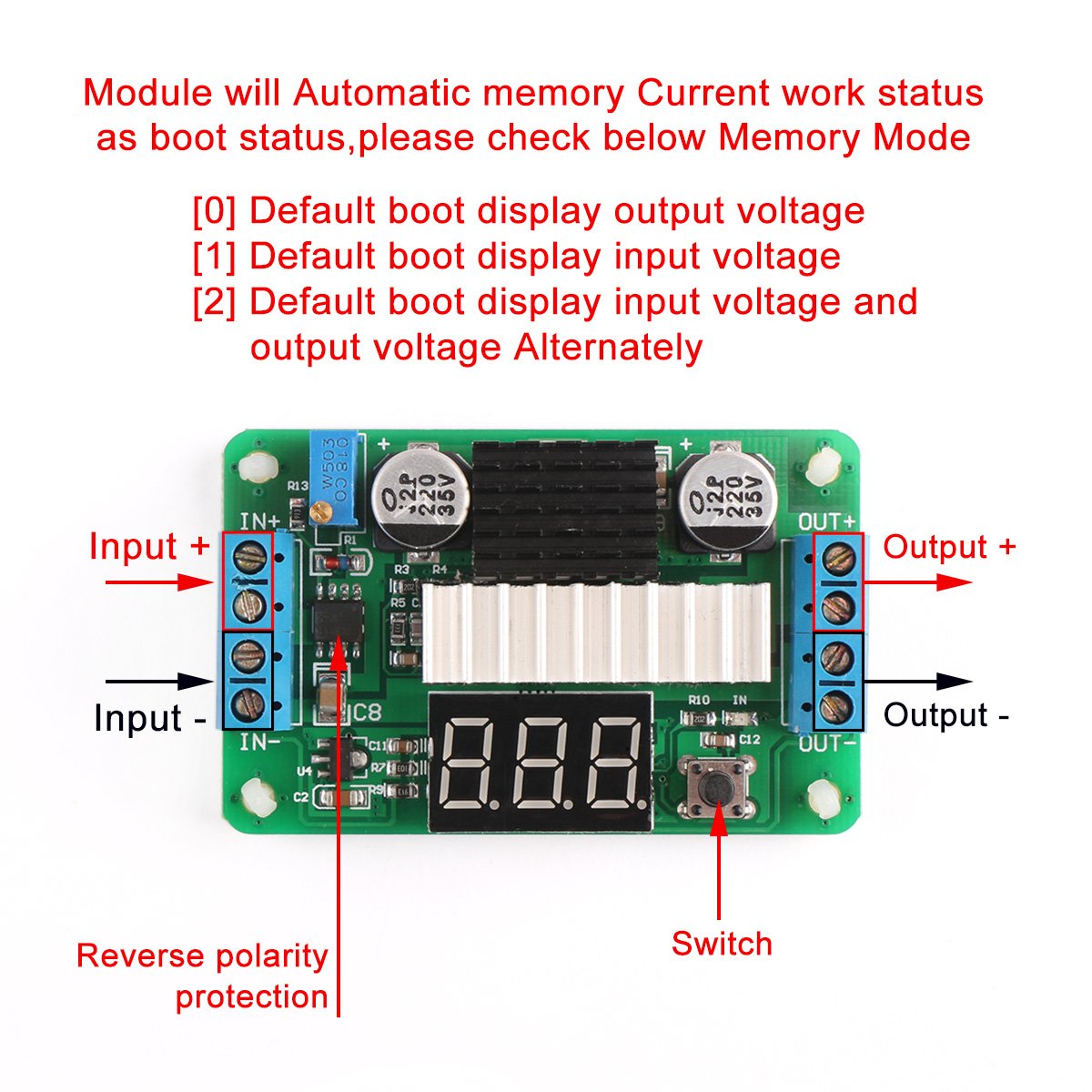 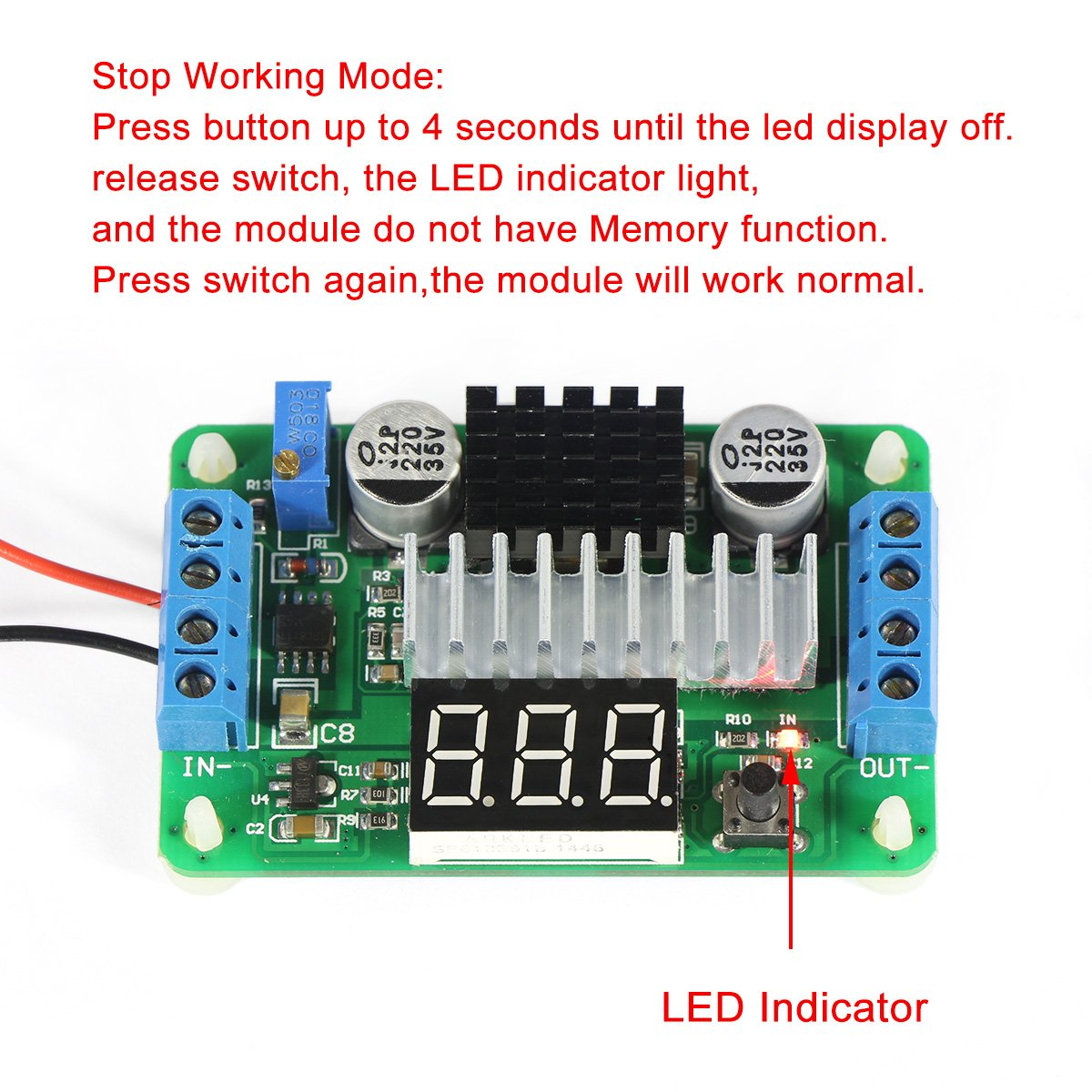 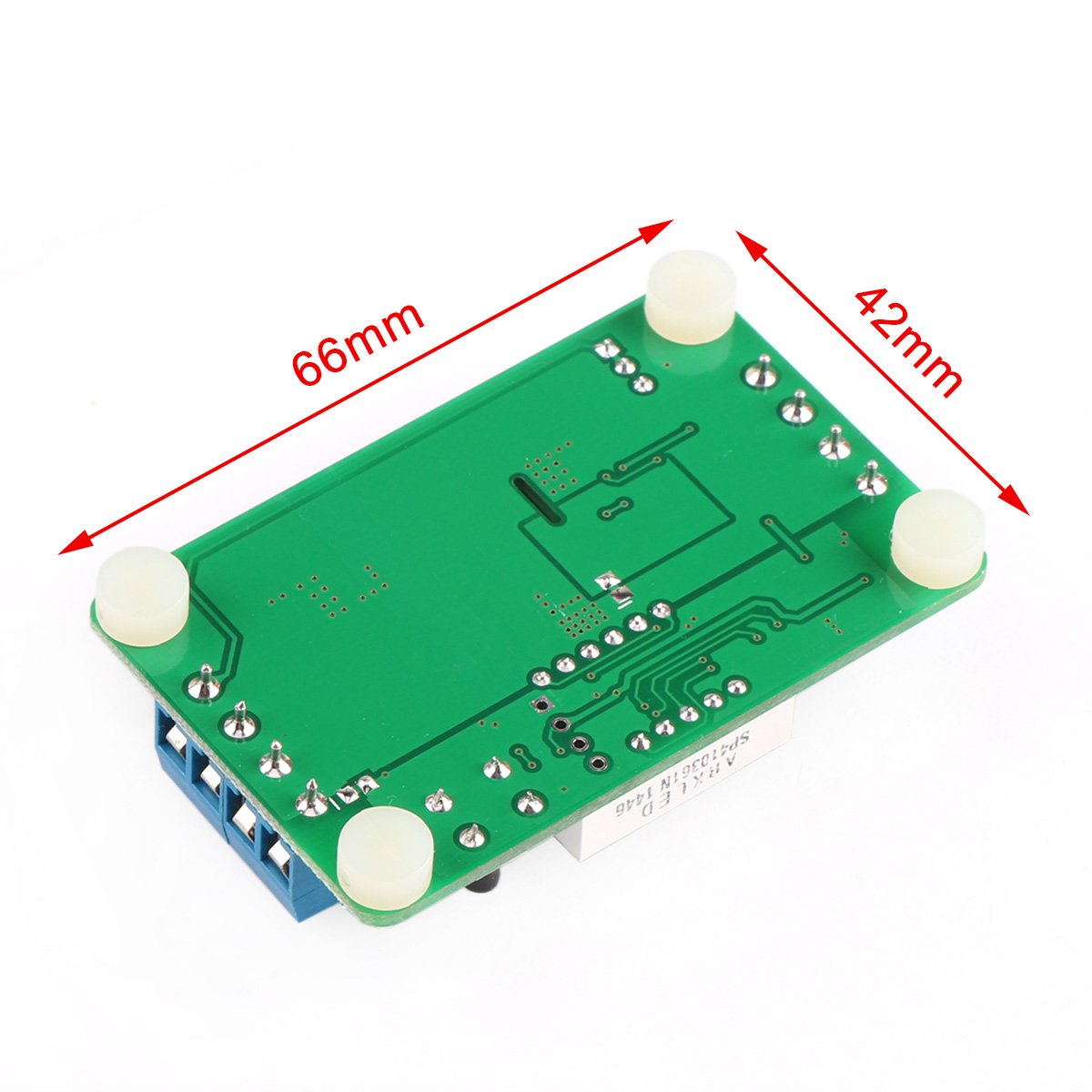 